УТВЕРЖДЕНАпостановлением администрациигорода Евпатории Республики Крымот «___» _____________20__ №_____МУНИЦИПАЛЬНАЯ ПРОГРАММА «Управление муниципальным имуществом городского округа ЕвпаторияРеспублики Крым» Паспорт Муниципальной программы«Управление муниципальным имуществом городского округа ЕвпаторияРеспублики Крым» Текстовая часть программыОбщая характеристика текущего состояния отрасли имущественных и земельных отношений городского округа Евпатория Республики Крым Муниципальная программа «Управление муниципальным имуществом городского округа Евпатория Республики Крым» разработана  с  целью  создания условий для эффективного управления муниципальным имуществом, необходимых для выполнения государственных функций органами местного самоуправления городского округа Евпатория, и отчуждения муниципального имущества, востребованного в коммерческом обороте, а также совершенствования системы муниципального материального резерва, повышения ее роли в позитивных процессах, происходящих в экономике и политике городского округа Евпатория и направленных на укрепление его экономической независимости, снижения социально-экономической   напряженности, обеспечения реализации   органами местного самоуправления  городского округа Евпатория  их  полномочий и обеспечения доходов  бюджета  Республики  Крым  от  использования  муниципального имущества городского округа Евпатория.Муниципальная программа на данный момент является наиболее актуальной для развития городского округа Евпатория и снижения социальной напряженности среди его жителей, так как объекты муниципальной собственности городского округа Евпатория являются базовым ресурсом для обеспечения устойчивого социально-экономического развития территории.Объекты муниципальной собственности городского округа Евпатория являются базовым ресурсом для обеспечения устойчивого социально-экономического развития территории. В структуре муниципальной собственности городского округа Евпатория можно выделить две основные составляющие: -земля;-другое недвижимое (все, что прочно связано с землей, в том числе здания, сооружения, объекты незавершенного строительства) и движимое имущество, ценные бумаги.Земельный фонд городского округа Евпатория по состоянию на 01.01.2021 по результатам кадастрового учета земельных участков, данные о которых содержатся в ГКН, находящихся на территории городского округа Евпатория, составил ориентировочно 17017 земельных участков общей площадью 6546, 7776 га.При этом отдельно можно выделить некоторые категории земель, которые в соответствии со статьей 389 Налогового кодекса Российской Федерации не признаются объектами налогообложения, и, соответственно, выпадают из доходной части бюджета городского округа Евпатория Республика Крым:- земли жилой многоэтажной застройки – 695,1938 га;- земли особо охраняемых территорий – 437,3199 га;- земли лесничеств и лесопарков – 403 га;- земли под водными объектами – 335,0728 га;- земли под военными и иными режимными объектами – 336,0284 га;- земли под объектами иного специального назначения – 55,5873 га;- земли, переданные в аренду юридическим и физическим лицам – 678,8916 га. Все остальные земельные участки подлежат налогообложению в соответствии с требованиями Налогового кодекса Российской Федерации и решением Евпаторийского городского совета от 15.11.2019 № 2-6/6 «Об установлении земельного налога на территории муниципального образования городской округ Евпатория Республики Крым».В целом в настоящее время в пользовании, владении и распоряжении (включая хозяйственное ведение и оперативное управление) городского округа Евпатория  находится  96 юридических лиц (в том числе МУП – 9, учреждений – 87), а также 1131 объект недвижимого имущества (665 объектов - здания, сооружения, объекты незавершенного строительства; 466 объектов - нежилые помещения, включая встроенно-пристроенные), включая имущество казны, включенных в реестр муниципального имущества, и 2109 объектов жилого фонда (муниципальных квартир и комнат) (по результатам инвентаризации объектов недвижимого имущества, проведенной в соответствии с поручением Главы Республики Крым от 01.04.2019 № 1/01-32/2037)На  территории  городского округа Евпатория в  соответствии  с  действующим законодательством  заключено и действует 60 договоров аренды недвижимого имущества, находящегося в муниципальной собственности городского округа Евпатория.Управление муниципальной собственностью городского округа Евпатория является неотъемлемой частью деятельности администрации города Евпатории по решению экономических  и  социальных  задач,  созданию  эффективной конкурентоспособной экономики, оздоровлению и укреплению финансовой системы.Реестр муниципального имущества муниципального образования городской округ Евпатория Республики Крым ежедневно наполняется сведениями о зарегистрированных правах и проведенном кадастровом учете на квартиры, комнаты, нежилые помещения, нежилые здания.Данные реестра муниципального имуществаВо исполнение поручения Главы Республики Крым, Председателя Совета министров Республики Крым С.В. Аксенова от 16.04.2019 № 1/01-32/2529 в отношении обеспечения применения на территории Республики Крым результатов государственной кадастровой оценки земельных участков администрация города Евпатории Республики Крым в целом согласовывала результат государственной кадастровой оценки земельных участков, который начинает применяться с 2020 года.Площадь населенных пунктов, входящих в состав городского округа Евпатория, не изменилась и составляет по объектам:- пгт. Заозерное – 856,76 га;- пгт. Новоозерное – 630,13 га;- пгт. Мирный – 725,58 га;- город Евпатория – 5183,9, в процессе корректировке был определен 16141 земельный участок.Данный показатель позволит более активно вовлекать земельные участки в гражданский оборот, а также позволит сохранить и частично увеличить поступления в бюджет муниципального образования за счет заключения новых договоров аренды.Объектами реализации программы, входящими в сферу деятельности ДИЗО, являются 1698 объектов недвижимого имущества, регистрацию права собственности городского округа Евпатория Республики Крым, на которые планируется закончить к 2022 году.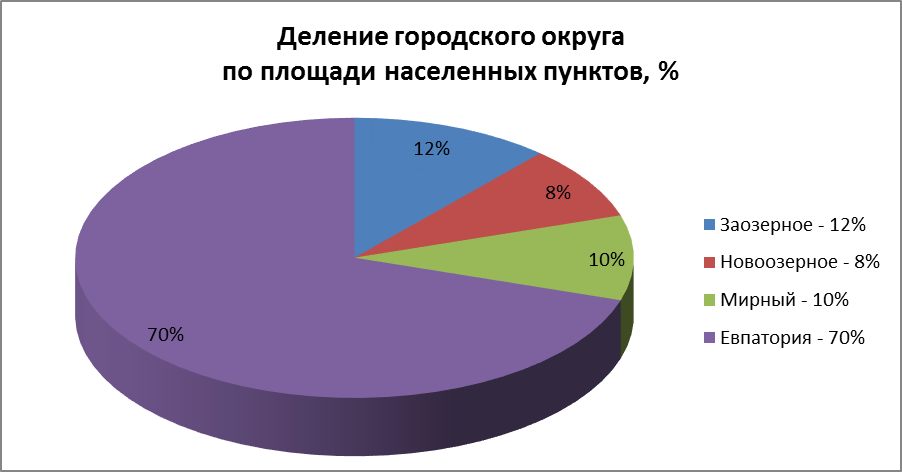 Рисунок 1 – Состав земель городского округа по населенным пунктам, %.Для  реализации целей  государственной  политики  в  области  создания условий  для  устойчивого  экономического  развития  городского округа Евпатория и удовлетворения потребностей общества и граждан необходимо существенное повышение  эффективности  управления  и  распоряжения муниципальным имуществом.Для достижения поставленной цели необходимо решить следующие задачи:- увеличение доходного потенциала бюджета городского округа Евпатория;- завершение процессов государственного кадастрового учета и государственной регистрации прав на объекты недвижимости, находящиеся в собственности городского округа Евпатория;- обеспечение деятельности муниципальных казенных учреждений.Одной из наиболее распространенных проблем является недостаточное финансирование  проведения отдельных видов работ  (комплексные кадастровые работы, оценка объектов недвижимого имущества для аренды и приватизации) за счет средств местного бюджета либо за счет субсидий в рамках софинансирования из бюджета Республики Крым. В связи с чем, не представляется возможным завершить кадастровый учет и регистрацию прав собственности на объекты недвижимости, находящиеся в муниципальной собственности, в сжатые сроки. Данная проблема влечет за собой повышение социальной напряженности, вызываемой чаще всего отсутствием денежных средств у населения на проведение кадастровых работ с целью постановки на кадастровый учет земельных участков, которые могут впоследствии принадлежать гражданам на праве частной собственности. Одним из вариантов решения данной проблематики является увеличение соответствующей расходной части бюджета муниципального образования городской округ Евпатория Республики Крым для проведения комплексных кадастровых работ кадастровых кварталов, и впоследствии разработка проектов  планировки территории  в составе проектов межевания территории.Указанный путь позволит быстрее определить земельные участки, подлежащие после оформления права собственности к обложению земельным налогом, отнесенным к местным налогам и сборам, и соответственно, увеличить реальный доходный потенциал города.Также проведение кадастровых работ на земельных участках, в отношении которых бывшими украинскими предприятиями не переоформлены договора аренды, позволит рационально управлять муниципальной собственностью путем активного вовлечения в хозяйственный оборот земельных ресурсов и постепенно снизить расходов на содержание муниципального имущества.Проведение вышеуказанных мероприятий с целью оформления прав собственности на объекты недвижимого имущества и земельные участки  позволят  обеспечить  защиту имущественных  прав  городского округа Евпатория  и  более  эффективно  распоряжаться собственностью городского округа Евпатория.Эффективное управление муниципальной собственностью городского округа Евпатория предполагает формирование перечня эффективных собственников, ориентированных на долгосрочное  развитие  в  интересах  социально-экономического развития региона, и привлечение инвестиционных ресурсов в объекты  муниципальной  собственности,  что  в  итоге  позволит  обеспечить развитие  экономики,  увеличение  доходов  бюджета  и  рост  благосостояния населения городского округа.Система программных мероприятий, направленных на повышение эффективности  управления  и  распоряжения муниципальной собственностью городского округа Евпатория, включает в себя комплекс мероприятий, необходимых для постановки  на  кадастровый  учет имущества,  находящегося  в  собственности городского округа Евпатория, регистрации  права  собственности  городского округа Евпатория на объекты муниципальной собственности, а также обеспечение их сохранности.В качестве основных существующих проблем при осуществлении данных программных мероприятий являются следующие факторы на территории Республики Крым:- отсутствие сформированных границ земельного участка;- превышение фактическим землепользованием границ ЗУ;- ошибки ведения адресного реестра (сопоставление данных с ФИАС);- некорректное соотнесение вида разрешенного использования ЗУ и ОКС;- пересечение границ ЗУ границами ОКС;- самовольная застройка земель охранных зон;- ошибки межевания с отводом в границах охранных зон.Проводимые мероприятия по оформлению права собственности на объекты недвижимого имущества и земельные участки позволят обеспечить защиту имущественных прав городского округа Евпатория и более эффективно распоряжаться собственностью городского округа Евпатория, а также в полном объеме создать условия для эффективного управления муниципальным имуществом, необходимого для выполнения государственных функций органами местного самоуправления городского округа Евпатория, и отчуждения муниципального имущества, востребованного в коммерческом обороте, а также совершенствование системы муниципального материального резерва, повышение ее роли в позитивных процессах, происходящих в экономике и политике городского округа Евпатории и направленных на укрепление его экономической независимости.2. Прогноз развития сферы имущественных и земельных отношений городского округа Евпатория Республики КрымВыполнение муниципальной программы в полном объеме позволит создать условия для эффективного управления муниципальным имуществом, необходимого для выполнения государственных функций органами местного самоуправления городского округа Евпатория, и отчуждения муниципального имущества, востребованного в коммерческом обороте, а также совершенствование системы муниципального материального резерва, повышение ее роли в позитивных процессах, происходящих в экономике и политике городского округа Евпатории и направленных на укрепление его экономической независимости.Достижение указанных целей будет обеспечиваться при решении следующих условий муниципальной программы:определение целей управления объектами муниципального имущества;достижение оптимального состава и структуры муниципального имущества путем сокращения доли муниципального образования в экономике, а также оптимизация состава местных организаций, действующих в конкурентных отраслях экономики;повышение эффективности модели управления объектами муниципального имущества, закрепленными за организациями, находящимися в муниципальной собственности земельными участками, а также муниципальным имуществом, составляющим муниципальную казну городского округа Евпатория;обеспечение контроля за управлением муниципальным имуществом, обеспечение снижения вероятности недостижения поставленных целей и задач, а также минимизации возможных потерь, вызванных реализацией неблагоприятных событий и обстоятельств;создание запасов муниципального материального резерва, отвечающих современным потребностям общества и отраслей производства;обеспечение управления деятельностью организаций системы муниципального резерва в части формирования, хранения и обслуживания его запасов;обеспечение качественного обновления основных фондов на основании применения новейших эффективных технологий строительной индустрии.Достижение данных целей позволит в полной мере исполнить распоряжение Совета министров Республики Крым от 27.02.2015 № 160-р с изменениями, направленное на увеличение поступлений налоговых и неналоговых доходов бюджета муниципального образования городской округ Евпатория Республики Крым, учитывая тот факт, что осуществление ряда непрограммных мероприятий позволит в полной мере осуществить мероприятия, предусмотренные программой, и, соответственно, достигнуть основной цели программы.С целью наполнения Единого государственного реестра прав сведениями об объектах недвижимого имущества, расположенных на территории муниципального образования городской округ Евпатория Республики Крым для увеличения поступлений в бюджет городского округа налоговых и неналоговых доходов, в рамках непрограммных мероприятий ведется следующая работа:1. Регистрация права собственности муниципального образования, вещного права, регистрация ограничений (обременений) на первоочередные объекты недвижимого имущества.2. Продолжаются работы по регистрации объектов недвижимого имущества муниципального образования, переданных в аренду, и планируемых к приватизации.3. Регистрация права муниципального образования на жилые помещения, переходящие в собственность граждан, на основании договоров передачи жилых помещений в собственность граждан в порядке бесплатной приватизации.Кроме того, ведется систематическое пополнение в программе Реестра имущества муниципального образования городской округ Евпатория Республики Крым объектами недвижимого имущества и правоустанавливающими документами, т. к. на сегодняшний день Реестр муниципального имущества находится в стадии формирования.Соответственно, данная работа неразрывно связана с вовлечением в инвестиционный процесс земельных участков, незавершенных объектов капитального строительства, находящихся в муниципальной собственности.Кроме того, путем осуществления непрограммных мероприятий были уточнены данные, с учетом проведенной инвентаризации жилых и нежилых помещений по поручению Главы Республики Крым от 01.04.2019 № 1/01-32/2037, на основании которой были исключены/включены в Реестр муниципального имущества объекты недвижимого имущества, а именно 1698 объектов недвижимого имущества, регистрацию права собственности городского округа Евпатория Республики Крым на которые планируется закончить к 2022 году, что позволит более полно и эффективно включить данные объекты в гражданский оборот путем осуществлении программных мероприятий.Также по результатам программных мероприятий по проведению независимой оценки объектов недвижимого имущества (включая земельные участки), находящегося в собственности городского округа Евпатория, и по проведению землеустроительных и кадастровых работ для постановки на государственный кадастровый учет объектов недвижимого имущества, находящегося в собственности городского округа Евпатория, и государственной регистрации прав, исполняются непрограммные мероприятия, позволяющие вовлечь имущество, находящееся в муниципальной собственности, в гражданский оборот, а именно: проведение аукционов на заключение договоров аренды земельных участков и объектов капитального строительства, и исполнение прогнозного плана приватизации.Реализация программы также связана с некоторыми рисками, к числу которых могут относиться следующие виды.1. При регистрации права собственности городского округа Евпатория риски могут возникнуть в связи с отсутствием необходимых документов для государственной регистрации права собственности городского округа Евпатория (в случае необходимости проведения  государственной  регистрации  права  собственности  объектов, соответствующие работы по которым не планировались).2. По результатам инвентаризации недвижимого имущества городского округа Евпатория существует риск выявления ранее неучтенного имущества городского округа Евпатория, а также имущества, степень износа которого не позволяет поставить его на государственный кадастровый учет и зарегистрировать право собственности городского округа Евпатория, что может повлечь образование остатка неиспользованных финансовых средств.3. Риск достижения плановых показателей по поступлению неналоговых платежей в бюджет городского округа Евпатория связан с нестабильностью рынка недвижимости и покупательской способностью, что может повлиять на процесс приватизации и аренды имущества городского округа Евпатория. При этом продажа земельных участков носит исключительно заявительный характер. В качестве принимаемых мер по регулированию рисков при выполнении Программы возможно перераспределение неиспользованных финансовых средств по одним мероприятиям под их фактическое использование для реализации других мероприятий Программы.3. Цели и задачи муниципальной программы«Управление муниципальным имуществом городского округа ЕвпаторияРеспублики Крым»Для  реализации целей  государственной  политики  в  области  создания условий  для  устойчивого  экономического  развития  городского округа Евпатория и удовлетворения потребностей общества и граждан необходимо существенное повышение  эффективности  управления  и  распоряжения муниципальным имуществом.Основной целью муниципальной программы является увеличение доходного потенциала бюджета муниципального образования за счет эффективного использования муниципального имущества.Для достижения поставленной цели необходимо решить следующие задачи:- рациональное управление и распоряжение муниципальным имуществом;- активное вовлечение в оборот земельных участков, объектов капитального строительства и имущества;- обеспечение полного учета муниципальной собственности.4. Планируемые результаты реализации муниципальной программыОжидаемыми результатами реализации муниципальной программы являются:- увеличение доходной части бюджета МО ГО Евпатория и уменьшение кредиторской задолженности- увеличение количества объектов недвижимого имущества (включая земельные участки), вовлеченных в гражданский оборот- увеличение объектов недвижимого имущества (включая земельные участки), внесенных в Реестр муниципального имущества по результатам государственной регистрации прав муниципального образования городской округ ЕвпаторияПоказателями достижений муниципальной программы являются:- количество объектов недвижимого имущества (включая земельные участки), находящегося в собственности городского округа Евпатория, по которым проведена независимая оценка;- количество украинских договоров аренды земельных участков, по которым проведены переводы для обеспечения проведения претензионно-исковой работы и вовлечения неиспользуемых объектов в гражданский оборот;- количество судебных экспертиз, проведенных с объектами недвижимого имущества (включая земельные участки), с целью вовлечения объектов в гражданский оборот;- количество земельных участков, по которым проведены аукционы по продаже права на заключение договора аренды земельного участка;- количество объектов недвижимого имущества, по которым проведены открытые аукционы на право заключения договора аренды нежилого недвижимого муниципального имущества, находящегося в собственности МО ГО Евпатория Республики Крым либо на приватизацию муниципального имущества путем заключения договора купли-продажи;- количество объектов недвижимого имущества, по которым проведены землеустроительные и кадастровые работы (включая технические планы), на территории МО ГО Евпатория, с целью государственной регистрации прав.Основные показатели (индикаторы) муниципальной программы приведены в приложении 1.5. Характеристика  основных мероприятий, направленных на достижение целей и задач в сфере имущественных и земельных отношений В  рамках  реализации  муниципальной программы  планируется  выполнение  следующих мероприятий:- рациональное управление и распоряжение муниципальным имуществом;- активное вовлечение в оборот земельных участков, объектов капитального строительства и имущества;- обеспечение полного учета муниципальной собственности.Основные мероприятия муниципальной программы приведены в приложении 2.6. Информация об участии общественных, научных и иных организаций реализации муниципальной программыВ реализации муниципальной программы принимает участие муниципальное казенное учреждение «Распорядительная дирекция имущества городской округ Евпатория» в соответствии с Уставом, утвержденным постановлением администрации города Евпатории Республики Крым от 23.12.2016 № 3529-п (далее – учреждение).В рамках муниципальной программы учреждение осуществляет следующие виды деятельности:- подготовка документов, необходимых для проведения независимой оценки объектов недвижимого имущества, находящегося в собственности городского округа Евпатория;- подготовка украинских договоров аренды земельных участков, подлежащих переводу с целью проведения претензионно-исковой работы;- подготовка документов, необходимых для ведения судебных дел, в рамках которых обеспечено проведение судебной экспертизы.7. Сроки реализации муниципальной программыПрограмма реализуется в 2021-2024 годы, в один этап.8. Обоснование объема финансовых ресурсов, необходимых для реализации муниципальной программыРеализация программы осуществляется за счет средств бюджета городского округа.Общий объем средств на реализацию программы составляет 102 311,67023 тыс. рублей за счет средств муниципального бюджета, в том числе:2021 год – 37 221,24323 тыс. рублей за счет средств муниципального бюджета;2022 год – 21 696,80900 тыс. рублей за счет средств муниципального бюджета;2023 год –21 696,80900 тыс. рублей за счет средств муниципального бюджета.2024 ГОД – 21 696,80900 тыс. рублей за счет средств муниципального бюджета.Объем финансирования программы за счет средств бюджета городского округа ежегодно уточняется в соответствии с решением Евпаторийского городского совета о бюджете на соответствующий финансовый год.Ресурсное обеспечение и прогнозная оценка расходов на реализацию муниципальной программы по источникам финансирования приведены в приложении 3.9. Оценка эффективности реализации муниципальной программы Реализация мероприятий программы позволит создать необходимые условия для эффективного управления и распоряжения недвижимым имуществом городского округа Евпатория, а также снять социальную напряженность путем предоставления субсидии льготным категориям граждан на проведение кадастровых работ при выделении земельных участков из земель государственной собственности.Постановка  на  государственный  кадастровый  учет и регистрация  права собственности городского округа Евпатория на недвижимое имущество позволит вовлечь земельные  участки,  находящиеся  в  собственности  городского округа Евпатория,  в гражданский оборот и увеличить поступления средств в бюджет городского округа Евпатория. После проведения независимой оценки имущества и регистрации права собственности городского округа Евпатория на данное имущество станет возможно проведение  приватизации  и  аренды  объектов  недвижимого  имущества, находящегося в собственности городского округа Евпатория.В результате реализации программы будет создана систематизированная база данных,  включающая  сведения  об  административно-территориальном устройстве, природных ресурсах, недвижимом имуществе, градостроительной документации и необходимой для принятия эффективных управленческих решений в сфере территориального планирования, повышения инвестиционной привлекательности и развития территории городского округа Евпатория в целом.При этом целевые индикаторы и показатели эффективности реализации программы должны обеспечивать ежегодную оценку выполнения мероприятий с целью принятия, при необходимости, своевременных управленческих решений по ее корректировке.Методика расчета значений показателей эффективности реализации муниципальной программы отражает наименование показателей программы и единицы их измерения.Показатель «Количество объектов недвижимого имущества МО ГО Евпатория, в отношении которого проведена техническая инвентаризация и оформлены технические паспорта» определяется по формуле:Еi = I факт. - I план., гдеЕi –  количество объектов недвижимого имущества МО ГО Евпатория, в отношении которого проведена техническая инвентаризация и оформлены технические паспорта;I план. –  количество объектов недвижимого имущества МО ГО Евпатория, в отношении которых планируется проведение технической инвентаризации и оформление технических паспортов на начало отчетного года;I факт. –  количество объектов недвижимого имущества МО ГО Евпатория, в отношении которых проведена техническая инвентаризация и оформлены технические паспорта на конец отчетного года.Показатель «Количество украинских договоров аренды земельных участков, по которым проведены переводы для обеспечения проведения претензионно-исковой работы и вовлечения неиспользуемых объектов в гражданский оборот» определяется по формуле:Еu = U факт. - U план., гдеЕu –  количество украинских договоров аренды земельных участков, по которым проведены переводы для обеспечения проведения претензионно-исковой работы и вовлечения неиспользуемых объектов в гражданский оборот;U план. –  количество планируемых украинских договоров аренды земельных участков, по которым необходимо проведение переводов для обеспечения проведения претензионно-исковой работы и вовлечения неиспользуемых объектов в гражданский оборот на начало отчетного периода;U факт. –  количество планируемых украинских договоров аренды земельных участков, по которым проведены переводы для обеспечения проведения претензионно-исковой работы и вовлечения неиспользуемых объектов в гражданский оборот на конец отчетного периода.Показатель «Количество судебных экспертиз, проведенных с объектами недвижимого имущества (включая земельные участки), с целью вовлечения объектов в гражданский оборот» определяется по формуле:Еs = S факт. - S план., гдеЕs –  количество судебных экспертиз, проведенных с объектами недвижимого имущества (включая земельные участки), с целью вовлечения объектов в гражданский оборот;S план. –  количество планируемых судебных экспертиз, проводимых с объектами недвижимого имущества (включая земельные участки), с целью вовлечения объектов в гражданский оборот  на начало отчетного периода;S факт. –  количество судебных экспертиз, проведенных с объектами недвижимого имущества (включая земельные участки), с целью вовлечения объектов в гражданский оборот  на конец отчетного периода.Показатель «Количество земельных участков, по которым проведены аукционы по продаже права на заключение договора аренды земельного участка» определяется по формуле:Еa = A факт. - A план., гдеЕa –  количество земельных участков, по которым проведены аукционы по продаже права на заключение договора аренды земельного участка;A план. –  количество земельных участков, по которым   запланированы аукционы по продаже права на заключение договора аренды земельного участка на начало отчетного периода;А факт. –  количество земельных участков, по которым проведены аукционы по продаже права на заключение договора аренды земельного участка на конец отчетного периода.Показатель «Количество объектов недвижимого имущества, по которым проведены открытые аукционы на право заключения договора аренды нежилого недвижимого муниципального имущества, находящегося в собственности МО ГО Евпатория Республики Крым либо на приватизацию муниципального имущества путем заключения договора купли-продажи» определяется по формуле:Еn = N факт. - N план., гдеЕn –  количество объектов недвижимого имущества, по которым проведены открытые аукционы на право заключения договора аренды нежилого недвижимого муниципального имущества, находящегося в собственности МО ГО Евпатория Республики Крым либо на приватизацию муниципального имущества путем заключения договора купли-продажи;N план. –  количество объектов недвижимого имущества, по которым запланированы открытые аукционы на право заключения договора аренды нежилого недвижимого муниципального имущества, находящегося в собственности МО ГО Евпатория Республики Крым либо на приватизацию муниципального имущества путем заключения договора купли-продажи на начало отчетного периода;N факт. –  количество объектов недвижимого имущества, по которым проведены открытые аукционы на право заключения договора аренды нежилого недвижимого муниципального имущества, находящегося в собственности МО ГО Евпатория Республики Крым либо на приватизацию муниципального имущества путем заключения договора купли-продажи на конец отчетного периода.Показатель «Количество объектов недвижимого имущества, по которым проведены землеустроительные и кадастровые работы, на территории  МО ГО Евпатория» определяется по формуле:Еz = Z факт. – Z план., гдеЕz –  количество объектов недвижимого имущества, по которым проведены землеустроительные и кадастровые работы, на территории  МО ГО Евпатория;Z план. –  количество объектов недвижимого имущества, по которым планируются землеустроительные и кадастровые работы, на территории  МО ГО Евпатория на начало отчетного периода;Z факт. –  количество объектов недвижимого имущества, по которым проведены землеустроительные и кадастровые работы, на территории  МО ГО Евпатория на конец отчетного периода.Оценка эффективности реализации программы проводится с использованием показателей выполнения программы, мониторинга и оценки степени достижения целевых значений, которые позволяют проанализировать ход выполнения программы. Методика оценки эффективности муниципальной программы (далее - методика) представляет собой алгоритм оценки в процессе (по годам муниципальной программы) и по итогам реализации муниципальной программы в целом, как результативности Программы, исходя из оценки соответствия текущих значений показателей их целевым значениям, так и экономической эффективности достижения таких результатов с учетом объема ресурсов, направленных на реализацию программы.I. Степень реализации мероприятий оценивается как количество мероприятий, выполненных в полном объеме, по следующей форме:СРм=Мв/М,где:СРм - степень реализации мероприятий программы;Мв - количество мероприятий программы, выполненных в полном объеме, из числа мероприятий программы, запланированных к реализации в отчетном году;М - общее количество мероприятий программы, запланированных к реализации в отчетном году.II. Степень соответствия запланированному уровню затрат и эффективности использования средств бюджетных и иных источников ресурсного обеспечения муниципальной программы путем сопоставления плановых и фактических объемов финансирования программы и основных мероприятий муниципальной программы, по каждому источнику ресурсного обеспечения, рассчитывается по формуле:ССузобщ = Зфобщ/Зпобщ,где:ССузобщ – общая степень соответствия запланированному уровню расходов;Зфобщ – фактические расходы на реализацию программы в отчетном году;Зпобщ – плановые расходы на реализацию программы в отчетном году.III. Оценка эффективности использования средств бюджета рассчитывается как отношение степени реализации мероприятий к степени соответствия запланированному уровню расходов из средств бюджета по следующей формуле:Эис = СРм/ССузобщ,где:Эис – эффективность использования средств бюджета;СРм – степень реализации мероприятий по программе;ССузобщ – степень соответствия запланированному уровню расходов из средств бюджета.IV. Для оценки степени достижения целей и решения задач программы определяется степень достижения плановых значений каждого показателя (индикатора), характеризующего цели (задачи) программы. 1. Степень достижения планового значения показателя (индикатора) рассчитывается по следующим формулам:СДпз = ЗПф/ЗПп, где:СДпз – степень достижения планового значения показателя, характеризующего цели и задачи программы;ЗПф - значение показателя, характеризующего цели и задачи программы, фактически достигнутое н конец отчетного периода;ЗПп - плановое значение показателя, характеризующего цели и задачи программы.2. Степень реализации программы рассчитывается по формуле:СРп= ∑СДпз/N,где:СРп - степень реализации программы;СДпз – степень достижения планового значения показателя, характеризующего цели и задачи программы;N – число показателей, характеризующих цели и задачи программы.V. Оценка эффективности реализации программы рассчитывается в зависимости от значений оценки степени реализации программы и оценки эффективности использования средств бюджета по следующей формуле:ЭРп=СРп*Эис,где:ЭРп – эффективность реализации программы;СРп – степень реализации программы;Эис - – эффективность использования средств бюджета.Эффективность реализации программы признается исходя из полученного значения согласно таблице.Оценка эффективности муниципальной программы проводится ответственным исполнителем ежегодно до 1 марта года, следующего за отчетным, в целях оценки вклада результатов муниципальной программы в социально-экономическое развитие муниципального образования городской округ Евпатория Республики Крым.Начальник департамента                                                                                               М.И. АзаринНаименование муниципальной программыУправление муниципальным имуществом городского округа Евпатория Республики Крым Управление муниципальным имуществом городского округа Евпатория Республики Крым Управление муниципальным имуществом городского округа Евпатория Республики Крым Управление муниципальным имуществом городского округа Евпатория Республики Крым Управление муниципальным имуществом городского округа Евпатория Республики Крым Ответственный исполнитель муниципальной программыДепартамент имущественных и земельных отношений администрации города Евпатории Республики КрымДепартамент имущественных и земельных отношений администрации города Евпатории Республики КрымДепартамент имущественных и земельных отношений администрации города Евпатории Республики КрымДепартамент имущественных и земельных отношений администрации города Евпатории Республики КрымДепартамент имущественных и земельных отношений администрации города Евпатории Республики КрымСоисполнители муниципальной программыОтсутствуютОтсутствуютОтсутствуютОтсутствуютОтсутствуютУчастники муниципальной программыМКУ «Распорядительная дирекция имущества городского округа Евпатория»МКУ «Распорядительная дирекция имущества городского округа Евпатория»МКУ «Распорядительная дирекция имущества городского округа Евпатория»МКУ «Распорядительная дирекция имущества городского округа Евпатория»МКУ «Распорядительная дирекция имущества городского округа Евпатория»Перечень подпрограмм муниципальной программыОтсутствуютОтсутствуютОтсутствуютОтсутствуютОтсутствуютЦели программы- Увеличение доходного потенциала бюджета муниципального образования за счет эффективного использования муниципального имущества- Увеличение доходного потенциала бюджета муниципального образования за счет эффективного использования муниципального имущества- Увеличение доходного потенциала бюджета муниципального образования за счет эффективного использования муниципального имущества- Увеличение доходного потенциала бюджета муниципального образования за счет эффективного использования муниципального имущества- Увеличение доходного потенциала бюджета муниципального образования за счет эффективного использования муниципального имуществаЗадачи программы- Рациональное управление и распоряжение муниципальным имуществом- Активное вовлечение в оборот земельных участков, объектов капитального строительства и имущества- Обеспечение полного учета муниципальной собственности- Рациональное управление и распоряжение муниципальным имуществом- Активное вовлечение в оборот земельных участков, объектов капитального строительства и имущества- Обеспечение полного учета муниципальной собственности- Рациональное управление и распоряжение муниципальным имуществом- Активное вовлечение в оборот земельных участков, объектов капитального строительства и имущества- Обеспечение полного учета муниципальной собственности- Рациональное управление и распоряжение муниципальным имуществом- Активное вовлечение в оборот земельных участков, объектов капитального строительства и имущества- Обеспечение полного учета муниципальной собственности- Рациональное управление и распоряжение муниципальным имуществом- Активное вовлечение в оборот земельных участков, объектов капитального строительства и имущества- Обеспечение полного учета муниципальной собственностиЦелевые индикаторы и показатели муниципальной программы- Количество  объектов недвижимого имущества (включая земельные участки), находящегося в собственности  городского округа Евпатория, по которым проведена независимая оценка- Количество украинских договоров аренды земельных участков, по которым проведены переводы для обеспечения проведения претензионно-исковой работы и вовлечения неиспользуемых объектов в гражданский оборот- Количество судебных экспертиз, проведенных с объектами недвижимого имущества (включая земельные участки), с целью вовлечения объектов в гражданский оборот- Количество земельных участков, по которым проведены аукционы по продаже права на заключение договора аренды земельного участка- Количество объектов недвижимого имущества, по которым проведены открытые аукционы на право заключения договора аренды нежилого недвижимого муниципального имущества, находящегося в собственности МО ГО Евпатория Республики Крым либо на приватизацию муниципального имущества путем заключения договора купли-продажи- Количество объектов недвижимого имущества, по которым проведены землеустроительные и кадастровые работы (включая технические планы), на территории  МО ГО Евпатория, с целью государственной регистрации прав.- Количество  объектов недвижимого имущества (включая земельные участки), находящегося в собственности  городского округа Евпатория, по которым проведена независимая оценка- Количество украинских договоров аренды земельных участков, по которым проведены переводы для обеспечения проведения претензионно-исковой работы и вовлечения неиспользуемых объектов в гражданский оборот- Количество судебных экспертиз, проведенных с объектами недвижимого имущества (включая земельные участки), с целью вовлечения объектов в гражданский оборот- Количество земельных участков, по которым проведены аукционы по продаже права на заключение договора аренды земельного участка- Количество объектов недвижимого имущества, по которым проведены открытые аукционы на право заключения договора аренды нежилого недвижимого муниципального имущества, находящегося в собственности МО ГО Евпатория Республики Крым либо на приватизацию муниципального имущества путем заключения договора купли-продажи- Количество объектов недвижимого имущества, по которым проведены землеустроительные и кадастровые работы (включая технические планы), на территории  МО ГО Евпатория, с целью государственной регистрации прав.- Количество  объектов недвижимого имущества (включая земельные участки), находящегося в собственности  городского округа Евпатория, по которым проведена независимая оценка- Количество украинских договоров аренды земельных участков, по которым проведены переводы для обеспечения проведения претензионно-исковой работы и вовлечения неиспользуемых объектов в гражданский оборот- Количество судебных экспертиз, проведенных с объектами недвижимого имущества (включая земельные участки), с целью вовлечения объектов в гражданский оборот- Количество земельных участков, по которым проведены аукционы по продаже права на заключение договора аренды земельного участка- Количество объектов недвижимого имущества, по которым проведены открытые аукционы на право заключения договора аренды нежилого недвижимого муниципального имущества, находящегося в собственности МО ГО Евпатория Республики Крым либо на приватизацию муниципального имущества путем заключения договора купли-продажи- Количество объектов недвижимого имущества, по которым проведены землеустроительные и кадастровые работы (включая технические планы), на территории  МО ГО Евпатория, с целью государственной регистрации прав.- Количество  объектов недвижимого имущества (включая земельные участки), находящегося в собственности  городского округа Евпатория, по которым проведена независимая оценка- Количество украинских договоров аренды земельных участков, по которым проведены переводы для обеспечения проведения претензионно-исковой работы и вовлечения неиспользуемых объектов в гражданский оборот- Количество судебных экспертиз, проведенных с объектами недвижимого имущества (включая земельные участки), с целью вовлечения объектов в гражданский оборот- Количество земельных участков, по которым проведены аукционы по продаже права на заключение договора аренды земельного участка- Количество объектов недвижимого имущества, по которым проведены открытые аукционы на право заключения договора аренды нежилого недвижимого муниципального имущества, находящегося в собственности МО ГО Евпатория Республики Крым либо на приватизацию муниципального имущества путем заключения договора купли-продажи- Количество объектов недвижимого имущества, по которым проведены землеустроительные и кадастровые работы (включая технические планы), на территории  МО ГО Евпатория, с целью государственной регистрации прав.- Количество  объектов недвижимого имущества (включая земельные участки), находящегося в собственности  городского округа Евпатория, по которым проведена независимая оценка- Количество украинских договоров аренды земельных участков, по которым проведены переводы для обеспечения проведения претензионно-исковой работы и вовлечения неиспользуемых объектов в гражданский оборот- Количество судебных экспертиз, проведенных с объектами недвижимого имущества (включая земельные участки), с целью вовлечения объектов в гражданский оборот- Количество земельных участков, по которым проведены аукционы по продаже права на заключение договора аренды земельного участка- Количество объектов недвижимого имущества, по которым проведены открытые аукционы на право заключения договора аренды нежилого недвижимого муниципального имущества, находящегося в собственности МО ГО Евпатория Республики Крым либо на приватизацию муниципального имущества путем заключения договора купли-продажи- Количество объектов недвижимого имущества, по которым проведены землеустроительные и кадастровые работы (включая технические планы), на территории  МО ГО Евпатория, с целью государственной регистрации прав.Этапы и сроки реализации муниципальной программыПрограмма реализуется в 2021-2024 годы, в один этапПрограмма реализуется в 2021-2024 годы, в один этапПрограмма реализуется в 2021-2024 годы, в один этапПрограмма реализуется в 2021-2024 годы, в один этапПрограмма реализуется в 2021-2024 годы, в один этапОбъем и источники финансирования муниципальной программы, в том числе по годам:Расходы (тыс. руб.)Расходы (тыс. руб.)Расходы (тыс. руб.)Расходы (тыс. руб.)Расходы (тыс. руб.)ИТОГО:2021202220232024Всего:102 311,6702337 221,2432321 696,8090021 696,8090021 696,80900Федеральный бюджет0,000000,000000,000000,000000,00000Бюджет Республики Крым0,000000,000000,000000,000000,00000Бюджет городского округа102 311,6702337 221,2432321 696,8090021 696,8090021 696,80900Внебюджетные средства0,0000,0000,0000,0000,00000Ожидаемые результаты  реализации муниципальной программы- Увеличение доходной части бюджета МО ГО Евпатория и уменьшение кредиторской задолженности- Увеличение количества объектов недвижимого имущества (включая земельные участки), вовлеченных в гражданский оборот- Увеличение объектов недвижимого имущества (включая земельные участки), внесенных в Реестр муниципального имущества по результатам государственной регистрации прав муниципального образования городской округ Евпатория- Увеличение доходной части бюджета МО ГО Евпатория и уменьшение кредиторской задолженности- Увеличение количества объектов недвижимого имущества (включая земельные участки), вовлеченных в гражданский оборот- Увеличение объектов недвижимого имущества (включая земельные участки), внесенных в Реестр муниципального имущества по результатам государственной регистрации прав муниципального образования городской округ Евпатория- Увеличение доходной части бюджета МО ГО Евпатория и уменьшение кредиторской задолженности- Увеличение количества объектов недвижимого имущества (включая земельные участки), вовлеченных в гражданский оборот- Увеличение объектов недвижимого имущества (включая земельные участки), внесенных в Реестр муниципального имущества по результатам государственной регистрации прав муниципального образования городской округ Евпатория- Увеличение доходной части бюджета МО ГО Евпатория и уменьшение кредиторской задолженности- Увеличение количества объектов недвижимого имущества (включая земельные участки), вовлеченных в гражданский оборот- Увеличение объектов недвижимого имущества (включая земельные участки), внесенных в Реестр муниципального имущества по результатам государственной регистрации прав муниципального образования городской округ Евпатория- Увеличение доходной части бюджета МО ГО Евпатория и уменьшение кредиторской задолженности- Увеличение количества объектов недвижимого имущества (включая земельные участки), вовлеченных в гражданский оборот- Увеличение объектов недвижимого имущества (включая земельные участки), внесенных в Реестр муниципального имущества по результатам государственной регистрации прав муниципального образования городской округ ЕвпаторияНаименование муниципального имущества2017 год2018 год2019 год2020 годЗемельные участки2110269428253232Здания, сооружения, ОНС8351091688650Жилые и нежилые помещения3806395421562570Правообладатели112112112112Движимое муниципальное имущество30586464Численное значение Качественная характеристика программыЭРп>0,9высокая0,75<ЭРп<0,9средняя0,6<ЭРп<0,75удовлетворительнаяЭРп<0,6неудовлетворительная